Scenariusz zajęć wychowawczychTemat: ,, Andrzejkowy wieczór”Grupa:  młodszo-szkolna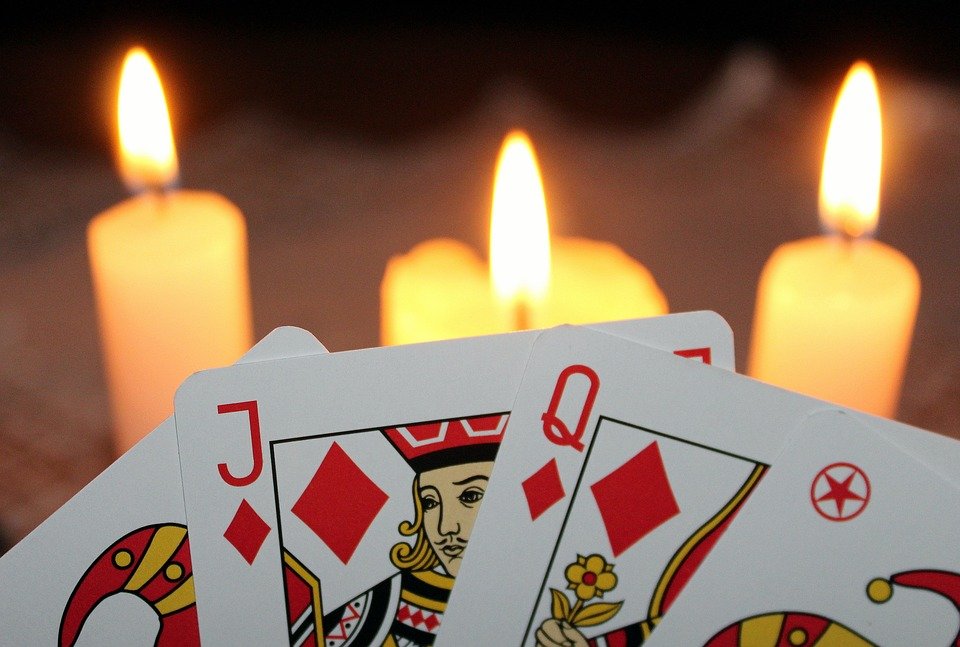 Kompetencje kluczowe – wspieranie różnorodności i spójności społecznej                                                  -  umiejętność uczenia się                                                  -  ekspresje kulturalnąDziecko:- poznaje staropolskie obyczaje i zabawy;- nabywa, przetwarza i przyswaja nową wiedzę;- nabywa nowych umiejętności i doświadczeń;- rozwija umiejętności kulturalnego zachowania się podczas zabawy;- integruje się z grupą w działaniu;Cele ogólne:- poznanie tradycyjnych zwyczajów staropolskich i zabaw ludowych;- kształtowanie umiejętności wspólnej zabawy i współpracy w grupie;- wdrażanie do kulturalnego zachowania podczas zabawy;Cele szczegółowe:- zna tradycje i wróżby andrzejkowe;- potrafi spontanicznie wyrazić swoje emocje;- kulturalnie odnosi się do innych;- integruje się z grupą;Cele terapeutyczne:- odwrócenie uwagi od choroby i samotności;- kształtowanie postawy samoakceptacji;- dostarczanie pozytywnych przeżyć emocjonalnychMetody:- słowna - ruchowa ( gry i zabawy ruchowe)Formy:- zbiorowaCzas pracy: około 90minutŚrodki  dydaktyczne:- duże serce z imionami- księga wróżb- kręgiel- balony- płyta CDTok zajęć:Powitanie dzieciWzajemne poznanie sięWprowadzenie do tematu na temat genezy tego wieczoru wróżb:Imię Andrzej pochodzi od greckiego słowa andros, czyli mąż a także od andeios- odważny, silny. Dawniej wróżby andrzejkowe miały jeden cel: upewnić młode damy, że ukochany wreszcie się pojawi.Panie wróżyły sobie w dniu imienin Andrzeja, a panowie w dniu imienin Katarzyny. Była to zwykle okazja do spotkań i wspólnej zabawy przed rozpoczynającym się adwentem. Dzisiaj wieczór andrzejkowy to przede wszystkim dobra zabawa.Zaproszenie dzieci do wspólnej zabawy:Kim będę w przyszłościNa stole ustawione kubeczki wypełnione karteczkami, w których znajdują się karteczki z zawodami, dzieci losują karteczkę i odczytują nazw swojego przyszłego zawodu.Kto pierwszy wyjdzie za mąż/ożeni sięDzieci zdejmują buty i ustawiają je w kierunku drzwi, pierwsza wyjdzie za mąż lub ożeni się osoba, której buty przekroczą próg.Co jest mi zapisane w gwiazdachDzieci ustawiają się w kręgu, na środku leży kręgiel, a wokół rozłożone są gwiazdy z symbolami np. serca, pieniędzy itp.Każdy z uczestników, po kolei kręci kręglem i pokazuje, którą gwiazdę wylosował. Wróżka odczytuje znaczenie symbolu tej gwiazdy.Jaka liczba jest dla ciebie szczęśliwa?Dzieci losują z kubeczka karteczki z cyframi od 1-7 , następnie wróżka odczytuje z ,,Księgi wróżb” co mówią liczby o tej osobie. Spełnione marzenieDzieci ustawiają się w kręgu. W środku leży kręgiel, w momencie gdy nauczyciel  nim zakręci, wszystkie dzieci muszą zamknąć oczy i pomyśleć swoje życzenie. Kiedy kręgiel przestaje się kręcić otwierają oczy                                   i sprawdzają kogo wskazuje tym samym czyje życzenie spełni się jako pierwsze.5…Andrzejkowy taniec z balonami. Dzieci dobierają się w pary i otrzymująjeden nadmuchany balon, który wkładają między sobą. Wychowawca włącza muzykę i pary rozpoczynają swój taniec, dzieci tańczą trzymając swój balonik, odpadają ci , którym balonik wypadnie. Najlepsza para nagrodzona oklaskami.Podziękowanie za udział w zabawie.Zabawy andrzejkowe powinny trwać tak długo, jak dzieci będą chętne                w nich uczestniczyć